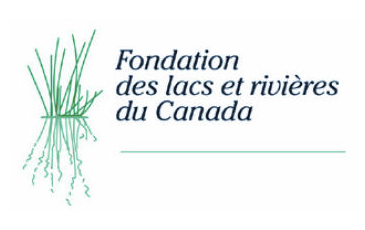 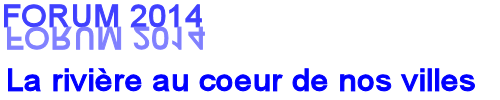 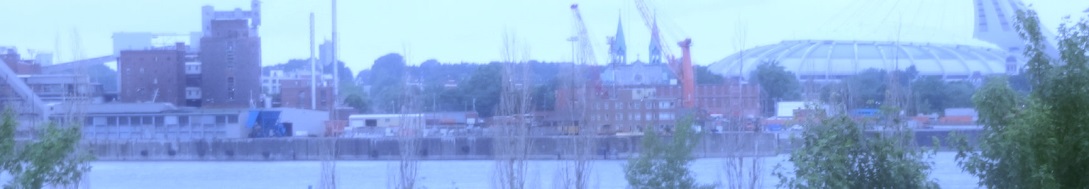 FORMULAIRE D’INSCRIPTIONInscrire les informations dans les cases appropriéesFRAIS D'INSCRIPTION :95 $ par personne, incluant le dîner50 $ pour les étudiants, incluant le dînerLE PAIEMENT SE FAIT PAR ENVOI POSTAL(Merci de le faire avant le 10 octobre afin de confirmer les réservations avec l’hôtel)PAR CHÈQUE À L'ORDRE DE :Fondation des lacs et rivières du Canada116, rue Wellington, Coaticook (Qc) J1A 2H7POUR INFORMATION : Jacques Houle – Tél. 450 773-8000Important : Complétez le formulaire, sauvegardez-le, puis le transmettre par courriel à l'adresse suivante :ffflrcanada@gmail.comNomPrénomTitreNom de l'entreprise ou de l'organisationSecteur d'activitéAdresseVilleCode PostalTéléphoneCourriel